V tydzień ( 15 – 17 kwietnia)
  KRĄG TEMATYCZNY: W KRAINIE FANTAZJI 15.04.2020 r.Temat dnia: Co jest naprawdę ważne? Edukacja polonistyczna
     Przeczytaj ze zrozumieniem tekst z podręcznika „Mgły wachlarzem nie rozpędzisz” str. 73-74 postaraj się odpowiedzieć na pytania. Wyjaśnij w zeszycie co to jest fantazja.  Stopniowanie przymiotników- zapisz w zeszycie 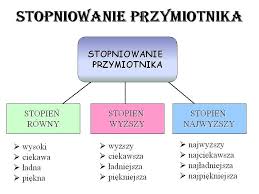 
Wykonaj ćwiczenia  w kartach pracy str. 80-81. W zeszycie odpowiedz na pytanie 6 z k. pracy str. 81.Edukacja matematycznaRozwiązywanie zadań z wykorzystaniem poznanych sposobów oddawania i odejmowania.  Wykonaj k. pracy i prześlij na adres kasiahandzlik3@gmail.comKarty pracy znajdują się w załączniku. 16.04.2020 r.Temat dnia: W świecie mitów.Edukacja polonistycznaNa podstawie dostępnych  źródeł wyjaśnij w zeszycie do języka polskiego znaczenie pojęć mit i mitologia. Przeczytaj ze zrozumieniem tekst Wojciecha Widłaka: „Puszka Pandory”. Zdefiniuj pojęcie nadzieja na podstawie mitu 
i powiedzeń. W zeszycie zapisz :    ból                                                                                                  choroby PUSZKA PANDORYcierpienie Resztę spróbuj dopisać samodzielnie. Zdefiniuj pojęcie nadzieja. Wyszukaj znane powiedzenie i spróbuj je wyjaśnić.Wykonaj ćwiczenia w k. pracy str. 82-83.Zadanie: Wyjaśnij nazwy:Olimp, Zeus, Prometeusz, Hermes.Edukacja matematycznaRozwiązywanie zadań z wykorzystaniem poznanych sposobów oddawania i odejmowania.  Wykonaj k. pracy i prześlij na adres kasiahandzlik3@gmail.comKarty pracy znajdują się w załączniku. 

17.04.2020 r.Temat dnia: Fantastyczne dzieła architektury.Edukacja polonistycznaWyjaśnij w zeszycie pojęcie architekt i architektura. Przeczytaj informację 
z podręcznika str. 78-79.Stwórz rodzinę  wyrazów słowa architektura.   Następnie wyszukaj w dostępnych źródłach inną ciekawą budowlę narysuj lub wklej zdjęcie do zeszytu i napisz o niej kilka ciekawostek. Edukacja matematycznaRozwiązywanie zadań z wykorzystaniem poznanych sposobów oddawania 
i odejmowania.  Wykonaj k. pracy i prześlij na adres kasiahandzlik3@gmail.comKarty pracy znajdują się w załączniku. Edukacja plastyczno –techniczna   Zaprojektuj własną – niezwykła budowlę. Możesz wykorzystać dostępne w domu materiały pudełka po butach, opakowania po lekach.  Zdjęcie pracy prześlij na adres kasiahandzlik3@gmail.com do 24.04Wychowanie fizyczneDbaj o swoją kondycję . Staraj się codziennie wykonać rozgrzewkę 5 min. Pamiętaj o bezpieczeństwie podczas ćwiczeń. Jeżeli masz warunki i możliwości poćwicz kozłowanie.  Jeśli któreś ćwiczenie sprawi Ci trudność, zostaw je.    Bardzo proszę rodziców o przesłanie zaległych zdjęć prac dzieci. Adres do wysyłki podany na profilu grupy. Proszę, aby dzieci zapisywały tematy dnia
 w zeszycie razem, z datami.